Joi,30.04: Aveți 4 pagini, derulati.Rezolvarea temei data luni pe miercuri,la algebra. Ultimile 2 pagini sunt cu aplicații la teorema catetei și a inaltimii, ca tema pe martea viitoare. Succes!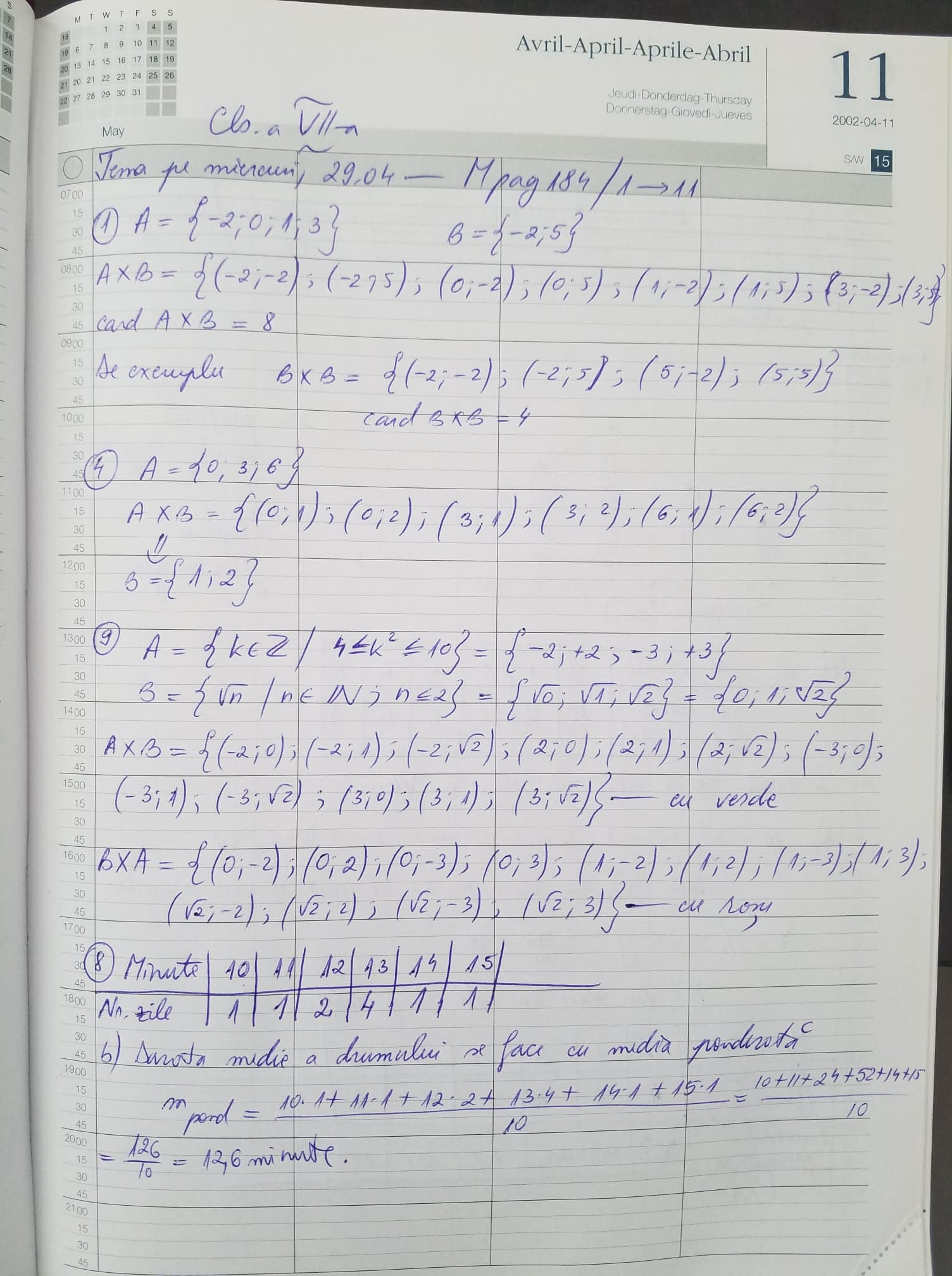 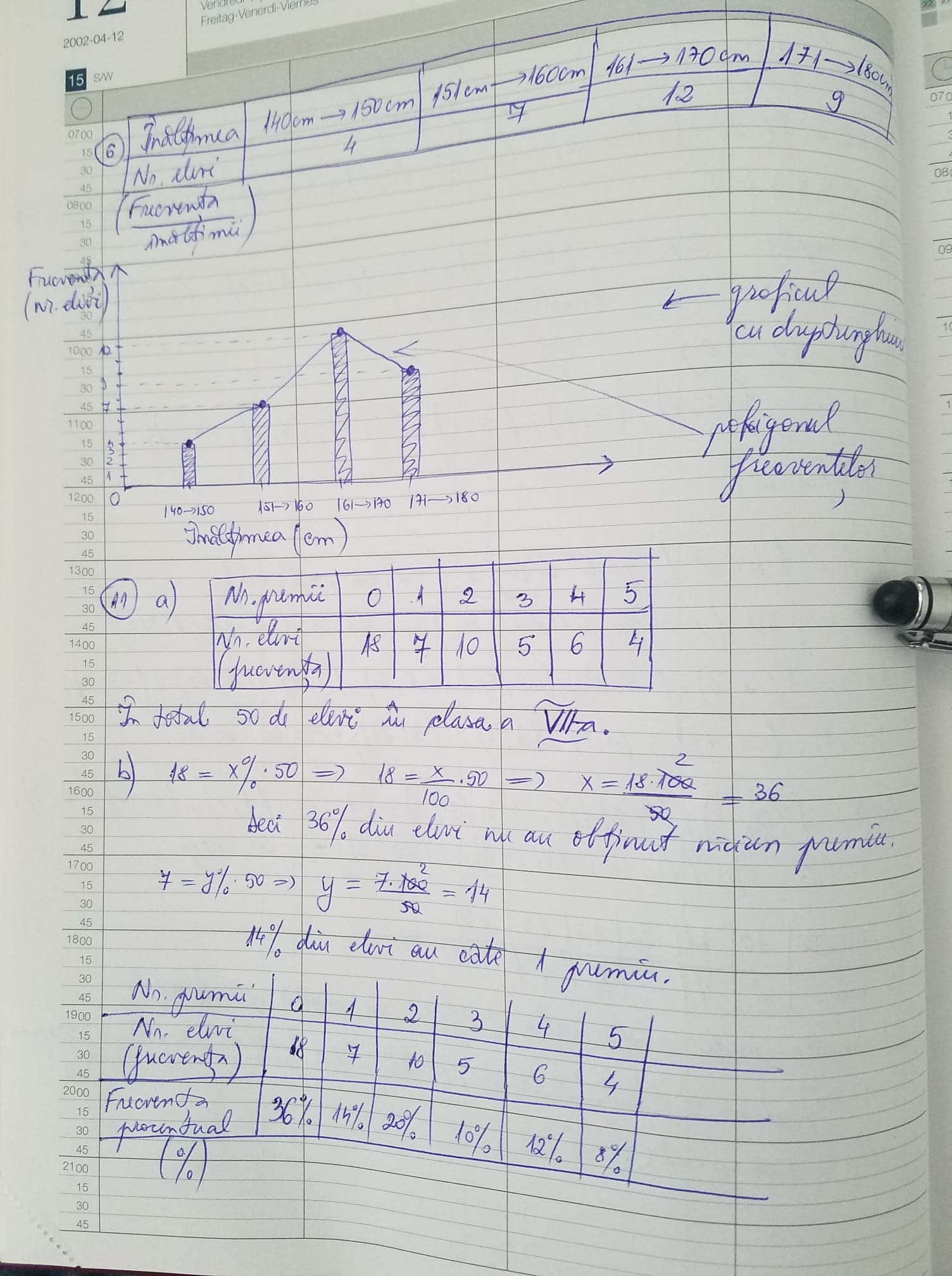 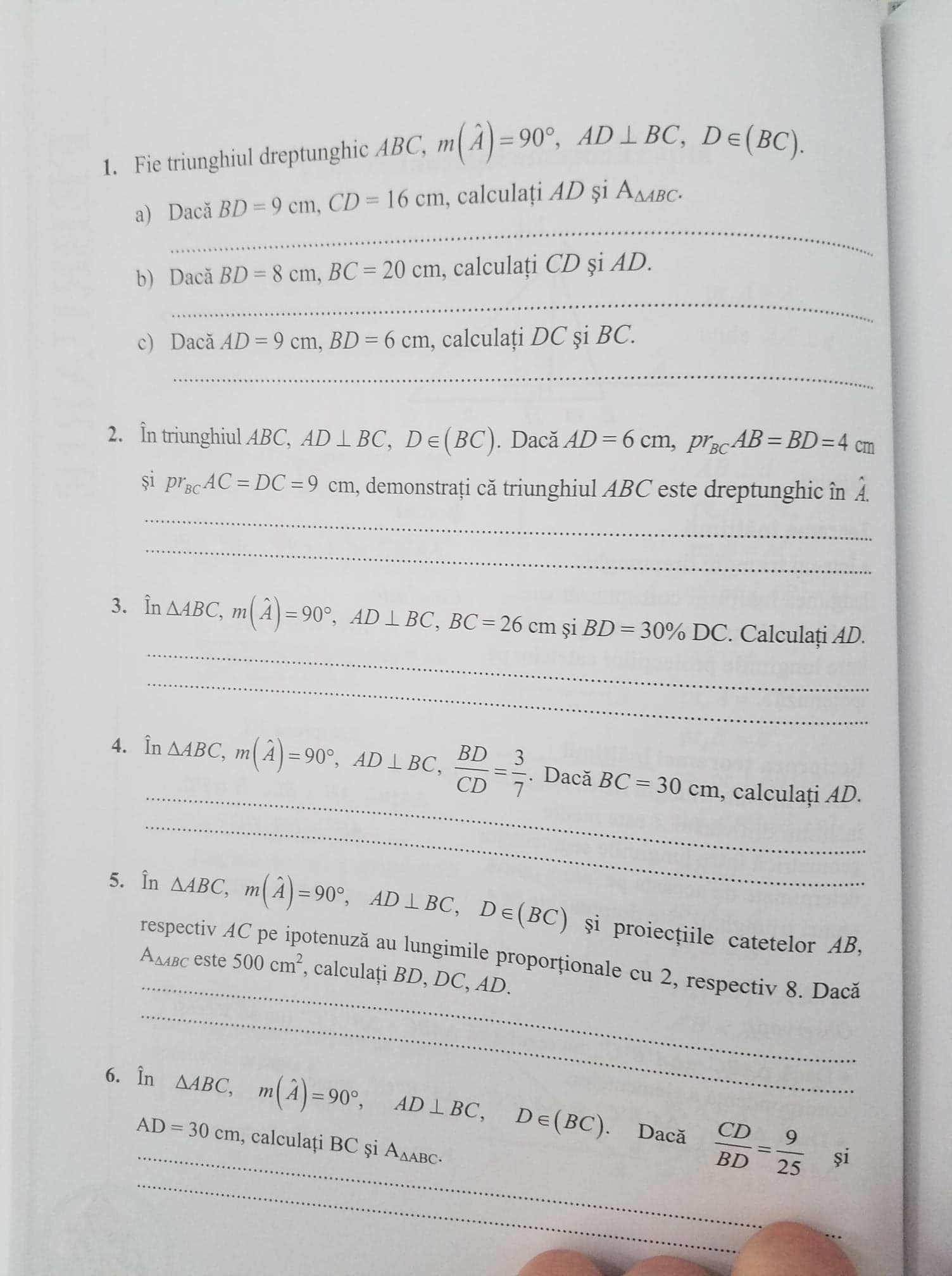 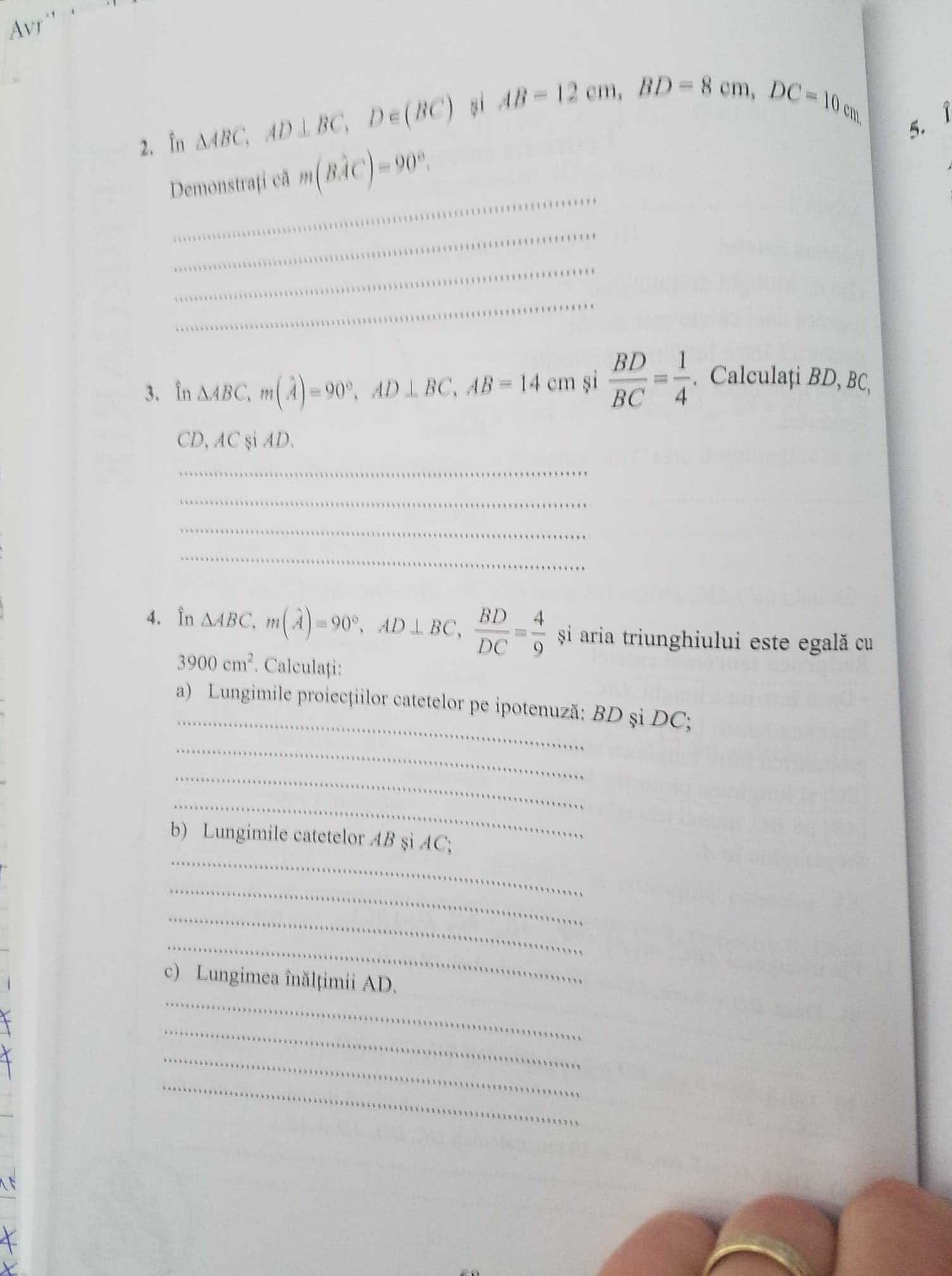 